¡HOY COMEMOS ATÚN! 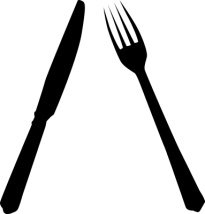 Inventa dos problemas que se puedan resolver con los datos que aparecen en el envase de atún y resuélvelos. 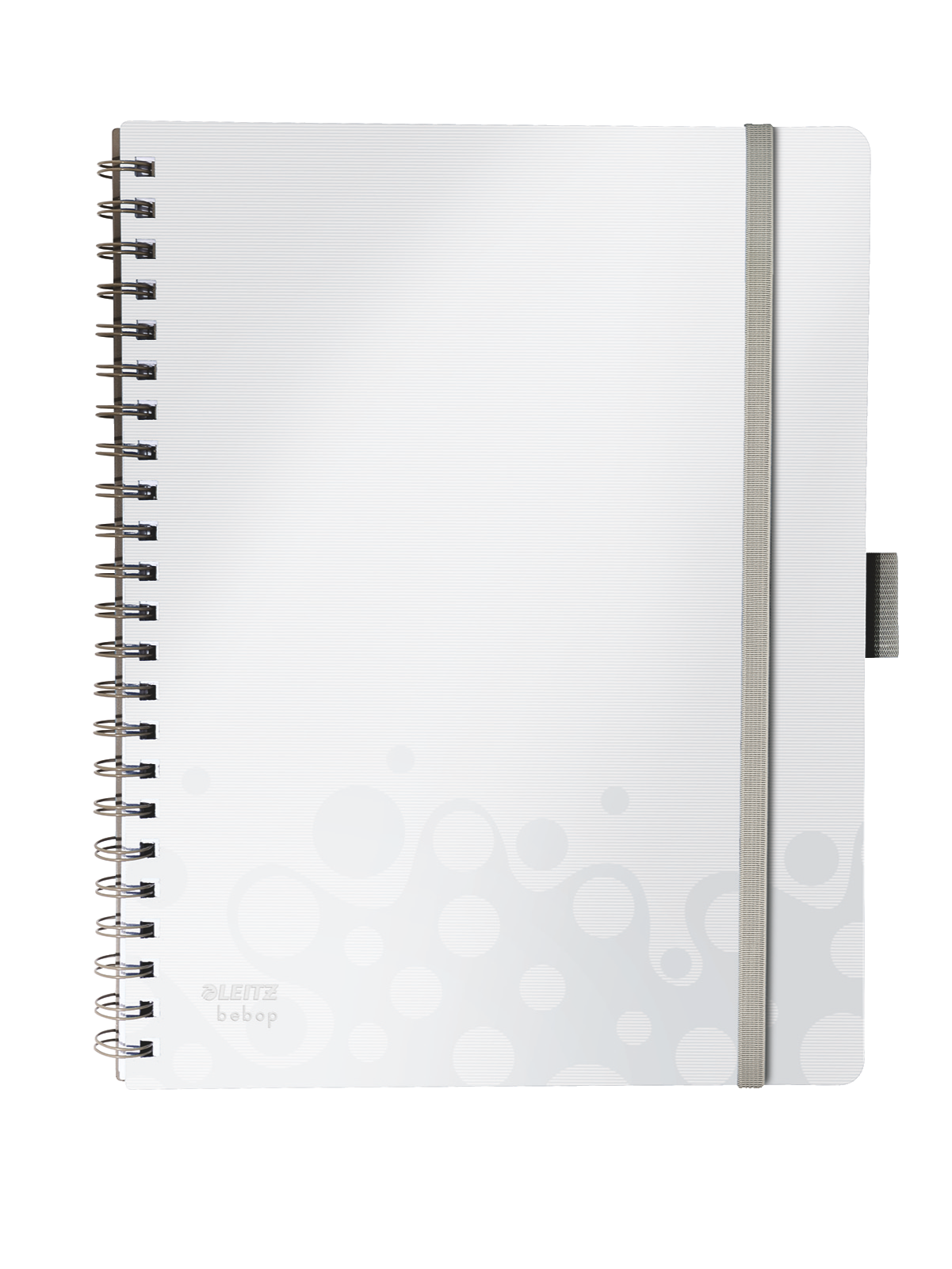 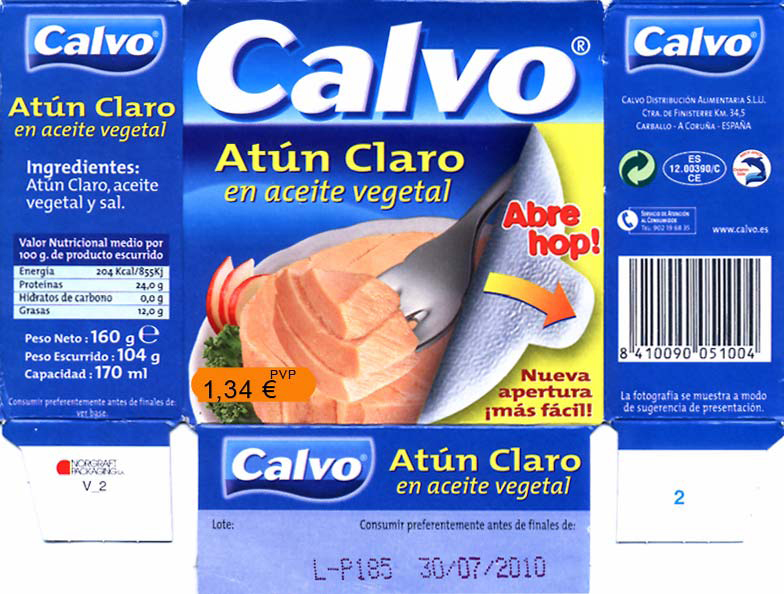 